             ข้อมูลปราชญ์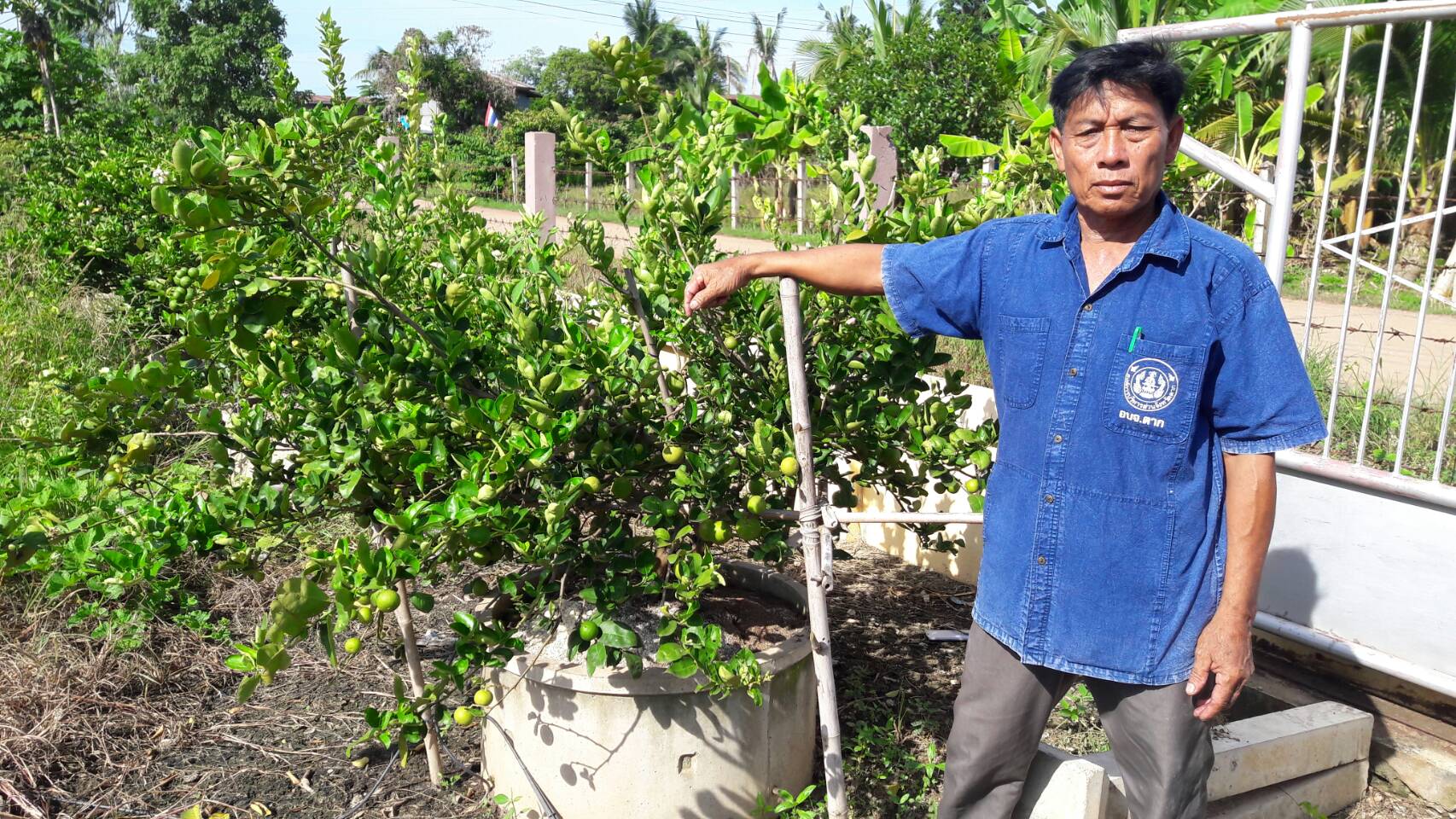                 (ผู้เชี่ยวชาญ/ประสบความสำเร็จในอาชีพ) 1. ชื่อ   นายใบโพย  ฟักแฟง2. วัน/เดือน/ปีเกิด  15 กุมภาพันธ์  2492  อายุ 67 ปี เลขประจำตัวประชาชน      56506900067943. ที่อยู่  บ้านเลขที่  215 หมู่ที่  8  ตำบลหนองแขม  อำเภอพรหมพิราม  จังหวัดพิษณุโลก4. การติดต่อ  โทรศัพท์  081-97195775. การศึกษาสูงสุด   ม. 66. ความเชี่ยวชาญ/ความสำเร็จในการประกอบอาชีพ  ปลูกมะนาวในบ่อซีเมนต์	7. บันทึกความรู้ของปราชญ์/ผู้ประสบความสำเร็จด้านอาชีพ 	1) ความเป็นมา		มีเพื่อนซื้อกิ่งพันธุ์มะนาวมาฝาก พร้อมกับตำราเกี่ยวกับการปลูก การตอนกิ่ง มะนาว  จึงได้ศึกษา และทำความเข้าใจ จึงเริ่มต้นตอนกิ่งมะนาว และเพื่อนบ้านเห็นจึงมาขอซื้อกิ่งพันธุ์ ในราคากิ่งละ 25 บาท และรับประกันถ้าปลูกไม่ขึ้น ให้มาเอากิ่งใหม่ได้ และได้ศึกษาหาความรู้เกี่ยวกับการปลูกมะนาวอยู่ตลอดเวลา จึงทำให้สามารถให้คำปรึกษากับผู้สนใจการปลูกมะนาวได้ดี จึงยึดเป็นอาชีพจนถึงปัจจุบัน	2) กระบวนการผลิต/วิธีการขั้นตอน/เทคนิค/ที่ใช้ในการแก้ปัญหาหรือพัฒนาอาชีพ		วัสดุอุปกรณ์			1. บ่อซีเมนต์ขนาดกว้าง 80 ซม. สูง 40 ซม. พร้อมฝารองก้น			2. กิ่งพันธุ์มะนาว			3. การเตรียมดิน  ประกอบด้วย ดินร่วนซุย จำนวน 14 บุ้งกี๋  ขี้วัว,ขี้ไก่ 1 กระสอบ                                   แกลบดำ 1 กระสอบ  คนผสมคลุกเคล้าให้เข้ากัน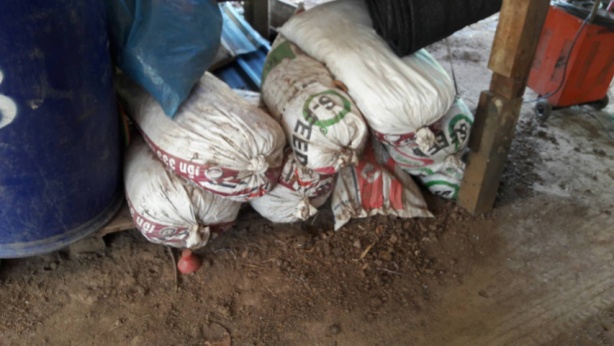 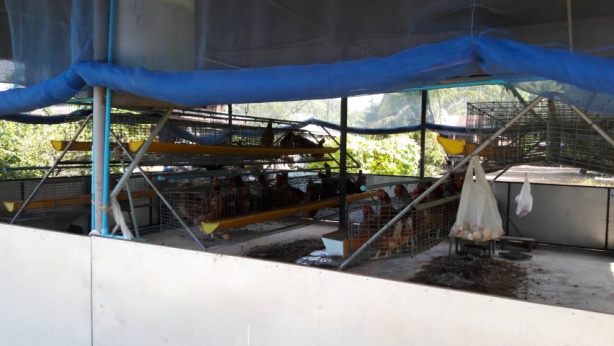 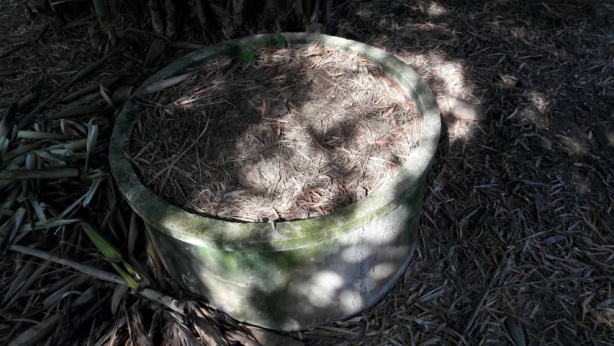 - 2 -		วิธีทำ			1. นำดินที่เตรียมไว้ เทใส่ ในบ่อซีเมนต์ 			2. นำต้นกล้ามะนาวมาปลูก  รดน้ำวันละ 2 ครั้ง เช้า เย็น ให้ดินพอชุ่ม                                   (น้ำผสมฮอร์โมนที่ผลิตเอง)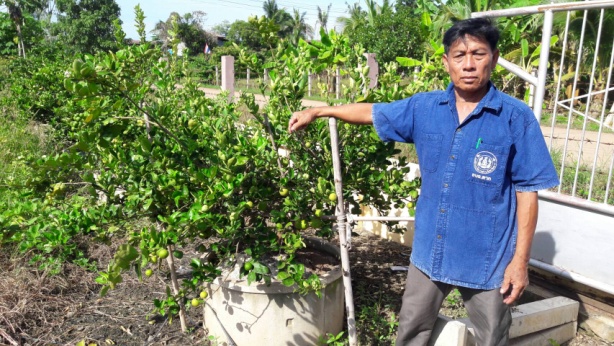 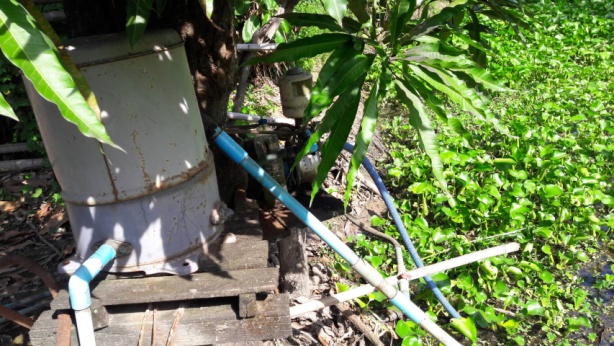 	3) ปัจจัยแห่งความสำเร็จ		1. ค้นคว้าสิ่งใหม่ ๆ ตลอดเวลา และถ่ายทอดให้คนที่สนใจ		2. ผลิตฮอร์โมนที่ใช้ได้ดีกับการปลูกมะนาวใช้เอง		3. กิ่งมะนาวที่จำหน่ายไปได้มีการรับประกัน ถ้าต้นตายมาเอาต้นใหม่ไปปลูกแทนได้7. เกียรติคุณ/รางวัลที่ได้รับ      ไม่มี8. ประสบการณ์ถ่ายทอดความรู้  ไม่มี							(ลงฃื่อ)  ใบโพย  ฟักแฟง       (นายใบโพย  ฟักแฟง)        25  กรกฎาคม  2559